Zoom Intro Meeting 8/18 AgendaSwitching Perspective from Speaker View (show guy photo)- point out buttons top right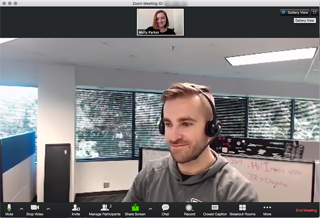 Speaker View for tablet (show gal photo) – point out buttons side left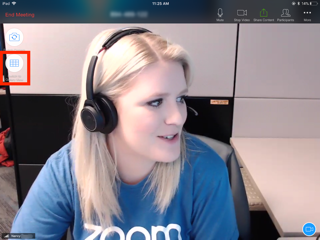 Gallery View (show photo)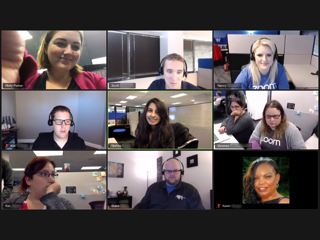 Gallery View for large group (Show photo) 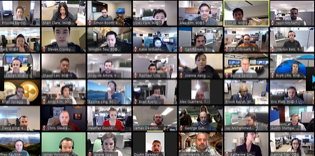 Control Buttons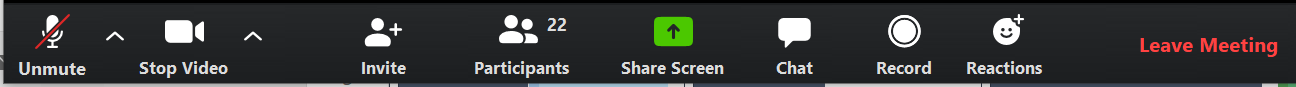 Mute – unmute- using space bar – using thumbnail photoStop VideoReactionsLeave Meeting (once you leave you cannot return)Invite and Record buttons not neededParticipants Chat Using the chat to ask questionsUsing the chat to speak to a particular friend Powerpoint 